Lappeenrannan Urheilu-Miehet ry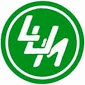 Raatimiehenkatu 1253100 Lappeenranta+358 541 506 06 			OHJAAJAN TUNTILISTAtoimisto@lum.fi			OHJAAJAN TIEDOTNimiHenkilötunnusOsoitePostinumero ja postitoimipaikkaPankkiTilinumeroSähköpostiosoitePäiväRyhmätunnusLiikkariRyhmätunnusUrheilukouluRyhmätunnusValmennusryhmäHarjoitusten kestoTuntipalkka Yhteensä €YHTEENSÄOhjaajan allekirjoitus                                                                                  Paikka                            AikaTarkastus:Hyväksyntä:Eräpäivä: